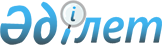 Об утверждении перечня продовольственных товаров, закупаемых у отечественных товаропроизводителей
					
			Утративший силу
			
			
		
					Постановление Правительства Республики Казахстан от 17 мая 2010 года № 423. Утратило силу постановлением Правительства Республики Казахстан от 30 апреля 2014 года № 430      Сноска. Утратило силу постановлением Правительства РК от 30.04.2014 № 430 (вводится в действие по истечении десяти календарных дней после дня его первого официального опубликования).

      В соответствии с пунктом 5 статьи 44 Закона Республики Казахстан от 21 июля 2007 года "О государственных закупках" и в целях обеспечения осуществления государственных закупок продовольственных товаров у отечественных товаропроизводителей Правительство Республики Казахстан ПОСТАНОВЛЯЕТ:



      1. Утвердить прилагаемый перечень продовольственных товаров, закупаемых у отечественных товаропроизводителей.



      2. Настоящее постановление вводится в действие со дня первого официального опубликования.      Премьер-Министр

      Республики Казахстан                       К. Масимов

Утвержден         

постановлением Правительства

Республики Казахстан   

от 17 мая 2010 года № 423  

 Перечень продовольственных товаров,

закупаемых у отечественных товаропроизводителей      Сноска. Перечень в редакции постановления Правительства РК от 21.05.2012 № 649 (вводится в действие со дня первого официального опубликования).
					© 2012. РГП на ПХВ «Институт законодательства и правовой информации Республики Казахстан» Министерства юстиции Республики Казахстан
				№

п/пНаименование товара101.13.12Капуста201.13.21Арбузы301.13.29Культуры бахчевые прочие401.13.32Огурцы и корнишоны501.13.33Баклажаны601.13.34Помидоры701.13.41Морковь и турнепс801.13.42Чеснок901.13.43Лук1001.13.51Картофель1101.13.49Корнеплоды и клубни столовые с высоким содержанием крахмала или

инулина прочие1201.21.11Виноград столовый1301.21.12Виноград прочих сортов1401.24.1Яблоки1501.24.21Груши1601.24.23Абрикосы1701.24.24Вишня1801.24.25Персики1901.24.27Сливы2001.47.21Яйца куриные в скорлупе свежие2110.11.11Говядина и телятина свежая или охлажденная2210.11.12Свинина свежая или охлажденная2310.11.13Баранина свежая или охлажденная2410.11.14Козлятина свежая или охлажденная2510.11.15Конина и мясо животных семейства лошадиных свежее или охлажденное2610.11.20Субпродукты пищевые скота крупного рогатого, свиней, овец, коз,

лошадей и животных семейства лошадиных свежие или охлажденные2710.11.31Говядина и телятина мороженные2810.11.32Свинина мороженная2910.11.33Баранина мороженная3010.11.34Козлятина, мороженная3110.11.35Конина и мясо животных семейства лошадиных, мороженные3210.11.39Мясо и субпродукты пищевые прочие, свежие, охлажденные или

мороженные3310.12.10Мясо птицы домашней свежее или охлажденное3410.12.20Мясо птицы домашней мороженное3510.12.40Субпродукты пищевые птицы домашней3610.13.11Свинина разрезанная, соленая, сушеная или копченая (бекон и ветчина)3710.13.12Говядина и телятина соленая, сушеная или копченая3810.13.14Колбасы и изделия аналогичные из мяса, субпродуктов мясных или крови

животных3910.13.15Продукты готовые и консервированные из мяса, субпродуктов мясных или

крови животных прочие, кроме полуфабрикатов готовых из мяса и

субпродуктов мясных4010.32.11Сок томатный4110.32.12Сок апельсиновый4210.32.13Сок грейпфрутовый4310.32.14Сок ананасовый4410.32.15Сок виноградный4510.32.16Сок яблочный4610.32.17Смеси соков фруктовых и овощных4710.32.19Соки фруктовые и овощные прочие4810.39.11Овощи (кроме картофеля) и грибы (сырые, сваренные в воде или на

пару), замороженные4910.39.12Овощи и грибы, консервированные для кратковременного хранения5010.39.13Овощи и грибы сушеные5110.39.14Овощи и фрукты нарезанные и упакованные5210.39.17Овощи прочие (кроме картофеля), консервированные без применения

уксуса или кислоты уксусной, кроме блюд овощных готовых5310.39.18Овощи (кроме картофеля), фрукты, орехи и прочие съедобные части

растений, консервированные с применением уксуса или кислоты уксусной5410.39.21Плоды и орехи свежие, вареные на пару или в воде, замороженные5510.39.22Джемы, желе фруктовые, пюре, пасты фруктовые или ореховые5610.39.25Фрукты готовые или консервированные прочие5710.39.3Сырье овощное и отходы овощные, остатки овощные и продукты побочные5810.41.21Масло соевое нерафинированное5910.41.24Масло подсолнечное нерафинированное6010.41.25Масло хлопковое нерафинированное6110.41.26Масло рапсовое, сурепковое, горчичное нерафинированные6210.41.29Масло растительное прочее нерафинированное6310.41.54Масло подсолнечное и его фракции рафинированные, но без изменения

химического состава6410.41.55Масло хлопковое и его фракции рафинированные, но без изменения

химического состава6510.41.56Масло рапсовое, сурепковое, горчичное и их фракции рафинированные,

но без изменения химического состава6610.41.59Масло прочее и его фракции рафинированные, но без изменения

химического состава; масла растительные смешанные и масла

растительные прочие (кроме масла кукурузного) и их фракций,

рафинированные, но без изменения химического состава6710.41.60Гидрогенированные и эстерифицированные, но переработанные

растительные и животные масла и жиры и их фракции6810.42.10Маргарин и продукты аналогичные6910.51.11Молоко обработанное жидкое7010.51.12Сливки несгущенные или неподслащенные более 6 % жирности7110.51.30Масло сливочное7210.51.40Сыр и творог73 10.51.52Йогурт, молоко и сливки ферментированные или сквашенные прочие7410.51.56Продукты молочные, не включенные в другие группировки7510.61.11Рис очищенный7610.61.12Рис полуобрушенный или полностью обрушенный или расколотый7710.61.21Мука мелкого помола пшеничная или суржиковая7810.61.23Мука растительная мелкого и грубого помола7910.61.31Крупа из пшеницы8010.61.32Крупа из зерновых, не включенных в другие группировки8110.71.11Хлеб свежий8210.71.12Торты и изделия кондитерские; изделия хлебобулочные прочие с

добавками веществ подслащивающих8310.72.11Хлебцы хрустящие, сухари, хлеб для тостов и изделия хрустящие

аналогичного типа8410.72.12Коврижки, пряники и изделия аналогичные; печенье сладкое; вафли8510.72.19Изделия хлебобулочные сухие или для длительного хранения прочие8610.73.11Макароны, лапша и изделия мучные аналогичные8710.82.21Шоколад и прочие продукты пищевые готовые, содержащие какао, кроме

какао-порошка подслащенного, в упаковках массой более 2 кг8810.82.22Шоколад и прочие продукты пищевые готовые, содержащие какао, кроме

какао-порошка подслащенного, в брикетах, пластинах или плитках8910.82.23Изделия кондитерские из сахара, включая шоколад белый, не содержащие

какао9010.82.24Фрукты, плоды, орехи, кожура фруктов и части растений прочие,

засахаренные, глазированные, пропитанные сиропом и осушенные9110.84.30Соль пищевая9210.81.12Сахар рафинированный тростниковый или свекловичный и сахароза

химически чистая в твердом состоянии, без добавок ароматических и

красящих9310.81.13Сахар рафинированный тростниковый или свекловичный с добавками

ароматическими или красящими, сахар кленовый и сироп кленовый9410.85.11Продукты и полуфабрикаты готовые из мяса, субпродуктов мясных или

крови животных9510.85.12Продукты и полуфабрикаты готовые из рыбы, ракообразных и моллюсков9610.85.13Продукты и полуфабрикаты готовые из овощей9710.85.14Продукты и полуфабрикаты готовые основанные на изделиях макаронных9810.85.19Продукты и полуфабрикаты готовые прочие (включая замороженную пиццу)9910.89.13Дрожжи (активные и неактивные), микроорганизмы одноклеточные мертвые

прочие; порошки готовые пекарные10011.07.11Воды минеральные и газированные неподслащенные и неароматизированные10111.07.19  Напитки безалкогольные прочие